CDI / LA DEFENSE, FranceDéveloppeur Backend / Devops Pythonsur des projets de DATA SCIENCE / IA	Notre mission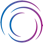 En tant que spécialiste reconnu, Aquila Data Enabler accompagne et conseille ses clients sur la Data Science et le Machine Learning, principalement au sein des Labs R&D. Notre positionnement est celui des projets à forts enjeux R&D et business de Machine Learning et data Science. Aquila Data Enabler est une structure qui répond avec réactivité, transparence et proximité aux besoins de ses clients en les aidant à faire les bons choix, et à les mettre en oeuvre avec efficacité.	LE PoSte PROPOSEPour un poste en interne Aquila (pas de mission client), nous recherchons un développeur Python (F/H) pour intégrer le Lab d’Aquila et rejoindre une équipe passionée de Data Scientists. Vous aurez la responsabilité de gérer les aspects backend/devops des projets bout-en-bout. Nous recherchons une personne avec un haut niveau d'autonomie et force de proposition sur les bonnes pratiques en développement pour des projets IA et souhaitant contribuer à la vie de l’entreprise (allez voir notre Instagram, cela vous donnera des indices).Vous travaillerez au sein du Lab d’Aquila qui est un espace où nos Data Scientists travaillent sur des projets de recherche, des POC et au développement de produits/solutions pour Aquila et où aussi, parfois, il y a des courses d’overboard, des soirées improvisées mais pas de baby-foot désolé …. Vous êtes allergique au code inefficace et, pour vous, le logging et les tests unitaires sont essentiels à tout bon développement ? Vous avez enfin envie de travailler dans un environnement agile et innovant au cœur des sujets d’Intelligence Artificielle ? Vous souhaitez rejoindre une équipe impliquée et passionnée et faire partie de notre projet d’entreprise ?Si vous vous reconnaissez dans cette description, n’hésitez pas à nous envoyer votre candidature, nous serons ravis de faire connaissance autour d’un café.	VOTRE MISSIONContribuer pleinement aux développements des projets Mettre en place des codes industrialisés sur des projets de Data ScienceDévelopper du code python structuré (développement orienté objet), commenté, testé et robusteParticiper aux réunions d’architecture des solutionsVersionner le code selon les standards de l’entrepriseParticiper aux dailys, rétros et sprints planning de l’équipe.Vous aborderez des questions techniques et opérationnelles complexes, auxquelles vous apporterez des réponses grâce à vos compétences techniques. VOS QUALIFICATIONS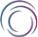 Nous recherchons un ingénieur en développement informatique (Bac+5) avec une expérience significative (+3 ans) en développement Python dans un univers Data, disposant de solides compétences en :CI/CD et êtes familiarisé par la philosophie et les pratiques DEVOPS (Jenkins, Chef, Docker, Ansibl, SaltStack, GitHub, GitLab, etc.)Développement en Python (Pandas, Scikit, Dask, NumPy)Base de données relationnelles (Postgresql, Mysql)Expérience en test de scalabilité et performances des traitements de donnéesBonnes pratiques de développement : qualité de code, tests unitaires et fonctionnelsCréation d’API (REST)Une expérience sur la mise en production d’application data serait appréciéUne expérience dans l’une de ces technologies serait appréciable : processing distribué, PySpark, ElasticSearch, Machine Learning.Précision importante : De façon pragmatique, nous challengeons régulièrement nos choix technologiques.Vous trouverez sur notre site internet/Instagram/LinkedIn des informations complémentaires sur nos réalisations, notre entreprise, notre ADN. POSTULERMerci de nous envoyer votre CV et lettre de motivation à jobs@aquiladata.frPour un traitement interne plus rapide, veuillez nommer vos documents comme suit : Prénom Nom_DéveloppeurBackEndPython N'hésitez pas à ajouter tout document pouvant appuyer votre demande.